SMLOUVA O DODÁNÍ A INSTALACI TECHNICKÉHO VYBAVENÍ  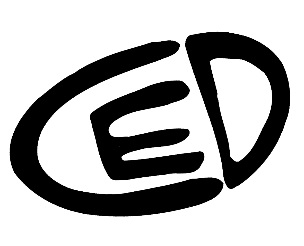 uzavřená dle §2079 a §2586 a násl. zák. 89/2012 Sb., občanský zákoníkSmluvní stranyCentrum experimentálního divadla, příspěvková organizacese sídlem: Zelný trh 294/9, Brno 602 00,IČ: 004 009 21, DIČ: CZ00400921OR: spis. zn.: Pr. 29 vedená u Krajského soudu v BrněBank. spojení: XXXzastoupená: MgA. Miroslav Oščatka, ředitel organizace (dále jen „objednatel“)aRH SOUND s.r.o.se sídlem: Tvrdého 15, 602 00 Brno,IČ: 25592483, DIČ: CZ25592483OR: spis. zn.: C 36706 vedená u Krajského soudu v BrněBank. spojení: XXX	zastoupená: XXX, jednatel(dále jen „dodavatel“)I. Předmět smlouvyPředmětem smlouvy je dodání a instalace AV vybavení pro projekci a práci s videem pro Centrum experimentálního divadla, příspěvkovou organizaci (HaDivadlo) dle následující rámcové specifikace a podrobné specifikace v tabulce níže:síťová technologie NDI (zasíťování divadelních prostor včetně instalace – bezdrátový přenos videa)systém pro síťovou práci s videem (videostřižna s příslušenstvím, 4x zařízení pro bezdrátový přenos z kamery, 4x NDI přehrávače, 2x HDMI extender a 1x HDMI switch)laserový projektor s příslušenstvím (širokoúhlý objektiv, systém uchycení projektoru, mechanická clona a prezentér)projekční notebooky s projekčním software (2ks včetně software)Podrobná specifikace:II. Úhrada sjednané cenyObjednatel se zavazuje zaplatit dodavateli sjednanou cenu za předmět smlouvy, a to: 830 850,- Kč (slovy: osm set třicet tisíc osm set padesát korun) vč. DPH. Sjednaná cena je konečná a zahrnuje všechny součásti dodávky, materiál, práci, dopravu a veškeré další související náklady v souladu se zadáním zakázky.Dle dohody objednatele s dodavatelem je dodavatel po podpisu smlouvy oprávněn vystavit zálohovou fakturu ve výši 75 % smluvní ceny, tj. 623 137,60,- Kč vč. DPH, kterou objednatel uhradí ve stanoveném termínu splatnosti. Po kompletním dodání a instalaci předmětu smlouvy bude dodavatelem vystaven daňový doklad – zúčtovací faktura se splatností 14 dní od vystavení. Daňový doklad musí splňovat všechny náležitosti dané zákonem a objednatel ho uhradí v řádném termínu splatnosti.III. Termín a způsob dodání a instalaceDodavatel garantuje dodání a instalaci zboží mimo sezónní provoz, tj. nejpozději do 30. 8. 2019, a to v prostorách HaDivadla – Alfa pasáž, Poštovská 8d, Brno 602 00.IV. ZárukaZáruční doba na dodané zboží je 24 měsíců. Záruka se vztahuje na závady způsobené vadou materiálu nebo chybou zpracování. Záruka se nevztahuje na mechanické poškození, užívání výrobku k jiným účelům, než ke kterým je určen, či v podmínkách, které přesahují běžné používání, užívání výrobku v rozporu s návodem k obsluze, běžné opotřebení.V. Možnost odstoupení od smlouvy1. Jestliže jedna ze stran poruší některé z ustanovení této smlouvy, je druhá strana oprávněna od smlouvy odstoupit.2. V případě, že předmět smlouvy bude kupujícímu dodán v poškozeném obalu nebo s    vadami, je kupující oprávněn odstoupit od smlouvy.VI. Závěrečná ustanovení1. Práva a povinnosti, výslovně touto smlouvou neupravené, se řídí platnými právními     Předpisy, zejména ustanoveními občanského zákoníku.2. Případné změny a doplňky této smlouvy jsou možné pouze formou písemného dodatku se souhlasem obou smluvních stran.3. Obě strany prohlašují, že si kupní smlouvu sepsanou na základě svobodné vůle přečetly a s jejím obsahem souhlasí. Na důkaz toho připojují své podpisy. 4. Smlouva je vyhotovena ve dvou stejnopisech, z nichž každá strana obdrží po jednom     vyhotovení.  V Brně dne 10. 7. 2019                                            .....................................................                         .....................................................          MgA. Miroslav Oščatka                                               		XXX            ředitel CED, p. o. 					               jednatelNázevCena za ks s DPHKč celkem s DPHSÍŤOVÁ TECHNOLOGIE NDI37 150,-1x Ubiquiti UniFi Security Gateway, 3x Gbit LAN3 000,-1x Ubiquiti UniFi Controler Hybrid Cloud Key2 050,-1x Ubiquiti UniFi AC PRO, sada 5ks17 000,-1x Ubiquiti EdgeSwitch – Lite – 24x Gbit LAN4 700,-4x Switch Ubiquiti Networks UniFi US-8, 8 portů, PoE2 600,-SYSTÉM PRO SÍŤOVOU PRÁCI S VIDEEM310 400,-1x Střižna včetně SW, 2x monitor, přepravní taška130 000,-4x Connect Spark HDMI14 600,-4x NDI Player6 000,-1x ATEN HDMI switch12 000,-2x ATEN HDMI extender10 500,-1x Kabeláž CAT6a, síťové prvky30 000,-1x Montáž, školení35 000,-LASEROVÝ PROJEKTOR S PŘÍSLUŠENSTVÍM402 800,-1x Projektor Panasonic PT-MZ770242 000,-1x Objektiv Panasonic ET-ELW 0,8:196 800,-1x Uchycení projektoru pro zavěšení20 000,-1x DMX Shutter12 000,-1x Logitech Wireless Prezenter R7002 000,-1x kabely UTP / HDMI / SDI20 000,-1x Montáž, zavedení do elektrické a datové sítě10 000,-PROJEKČNÍ NOTEBOOKY A SOFTWARE80 500,-2x Dell Inspiron 15 N-3579-N2-71430 000,-1x Resolume Arena 620 500,-Celkem bez DPH686 653,-Celkem DPH144 197,-CELKEM K ÚHRADĚ vč. DPH830 850,-